Polarna in ne polarna vezNEPOLARNA VEZ Nepolarna kovalentna vez nastane pri spajanju dveh atomov z enako elektronegativnostjo. Pogosto to pomeni, da sta povezana dva istovrstna atoma.Vezni elektronski par je na sredini med atomoma, ker ga oba atoma privlačita enako močno. Na ta način se tvorijo nepolarne molekule, ki se med seboj povezujejo z disperzijskimi vezmi.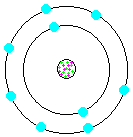 +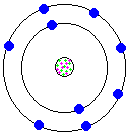 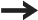 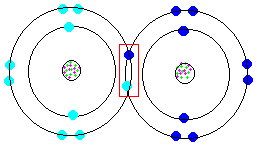 FFF2

Možna je tudi drugačna oblika zapisa nastanka molekule klora:

Možna je tudi drugačna oblika zapisa nastanka molekule klora:

Možna je tudi drugačna oblika zapisa nastanka molekule klora:

Možna je tudi drugačna oblika zapisa nastanka molekule klora:

Možna je tudi drugačna oblika zapisa nastanka molekule klora: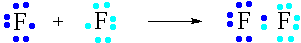 